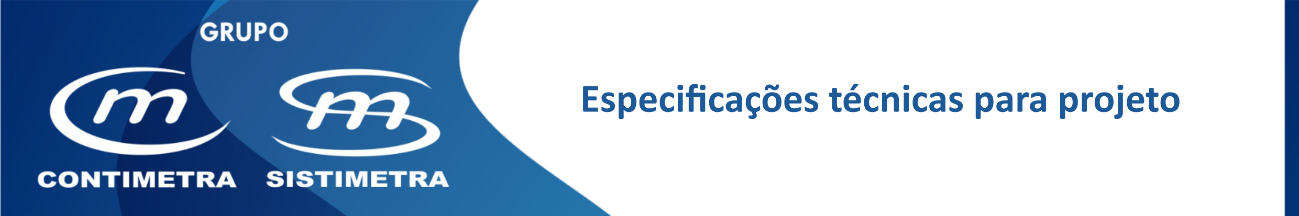 Válvulas de borboleta – motorizadas (DN150 a DN300), com carta de comunicaçõesNos locais indicados nos desenhos deverão ser instaladas válvulas de borboleta motorizadas cuja finalidade é permitir gerir remotamente os circuitos hidráulicos, por abertura ou fecho destas válvulas, de modo a equilibrar do ponto de vista energético as necessidades dos consumos à produção – retirando ou adicionando circuitos hidráulicos ativos, bombas e produtores (chillers, caldeiras, bombas de calor, …).Deverão ser próprias para água fria ou refrigerada e água quente (gama -20 a 120ºC).Dada a elevada “responsabilidade” destas válvulas na poupança energética do sistema hidráulico realçam-se algumas características fundamentais da sua aceitação.Serem produzidas por fabricante de reconhecida qualidade e que assegure um mínimo de 5 anos de garantia.O conjunto válvula-atuador deverá ser o recomendado pelo fabricante por a forma a garantir o fecho e abertura integrais da borboleta considerando a pressão diferencial máxima que se espera vir a ocorrer nos circuitos em questão e o tempo de vida das instalações.As flanges deverão ser apropriadas ao corpo da válvula.Para garantir uma eficiente manobra de várias válvulas de comutação de ciclo funcional os respetivos atuadores deverão ter uma carta de comunicações BACnet e Modbus.Materiais construtivosCorpo	 ferro fundido (GGG 40)	 com pintura a polyesterDisco	 aço inox (1.4301)Veio	 aço inox (1.4021)Revestimento interno	 EPDMVedantes (o-ring)	 EPDMAtuadores elétricosTipo 	 elétrico reversível (sem mola)Alimentação	 24 VCA a 230 VCA Sinal de comando	 tudo/nada ou 3 pontos; BACnet MS/TP ou Modbus RTUInterruptores auxiliares	 2 Entradas analógicas/digitais	 2Ligações	 bornes interioresBinário	 160 NmTempo de atuação	 30 a 120 seg (programável)Temperatura ambiente	 -30 a 50ºC (sem condensação)Conformidade eletromagnética	 CE 2014/30/EUGrau de proteção (IEC/EN)	 IP66 + IP67Atuação manual	 com manivela integrada DimensionamentoÀ priori a válvula deverá ter o mesmo tamanho nominal da tubagem onde irá ser inserida.Marca de referência	 BELIMODistribuidor	 Grupo Contimetra / SistimetraModelo do corpo da válvula	 D 6xxxwModelo do atuador	 PRCA-BAC-S2-T/valvulasdecontrolo/borboleta_DN150_300_bacnet_modbus.docxCaracterísticas principaisFluido	água quente ou fria, com glicol até 50% volumeTemperatura do fluido	entre -20 e 120ºCMáx. pressão permitida	16 bar (1600 kPa)Taxa de fuga	classificação “A” de acordo com EN 12266-1Ligações	por flanges PN6/PN10/PN16 (segundo ISO 7005-2)